Conditieblad GLASDatum: …………………………… 	 Uitvoerder: ……………………………………………………………………………….Inventarisnummer: …………………………………………      Objectnaam: ………………………………………………Algemene toestand  goed 			  redelijk		  slecht		  zeer slechtSchadebeeldenOpmerkingen: ………………………………………………………………………………………………………………………………………………………………………………………………………………………………………………………………………….Reinigen  object mag niet gereinigd worden  	  object mag enkel droog gereinigd worden  object mag, indien nodig, in beperkte mate nat gereinigd worden  object mag met water gereinigd worden	  object behoeft speciale reiniging (cf. infra)Opmerkingen of speciale eisen: ………………………………………………………………………………………………………………………………………………Een bijdrage van: Julie Lambrechts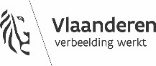 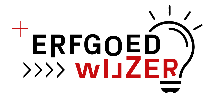 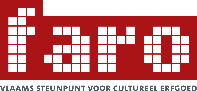 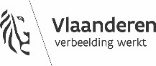 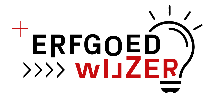 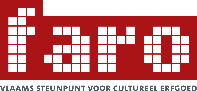 Versie: augustus 2020Deze bijdrage is een onderdeel van FARO’s Erfgoedwijzer, een online platform boordevol praktijkkennis, kunde en inzichten over cultureel erfgoed. Tal van handige modules, praktische tools en tips bieden u informatie en inspiratie bij uw dagelijkse cultureel-erfgoedpraktijk. Meer info: www.erfgoedwijzer.be.V.U. Olga Van Oost, FARO. Vlaams steunpunt voor cultureel erfgoed vzw, Priemstraat 51, 1000 Brusselglasbreukaanslaglacune(s)vingerafdrukkenopvallende krassenhaarscheurtjesafschilferend oppervlakdofheid, witte waasverkruimelingslijmerige laagirisatieconsolidatie / fixatieglasziekteverlijmingvermoeden van glasziekteaanvulling